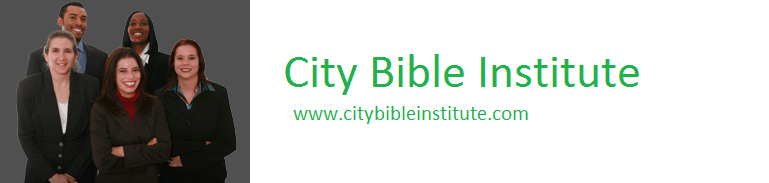 300-500 Word Summary Paper for a CourseSTUDENT:_________________________________DATE:______________________PAPER IS FROM THIS COURSE:__________________________________                                  __________________________________                                                     (Title of Paper)Take any topic or thought from this course and expand that topic or thought to 300-500 words.  Use your own words and use supportive scriptures:Continue if Necessary: